        БОЙОРОК                                  №  27                    РАСПОРЯЖЕНИЕ25 апрель 2019 й                         	25 апреля  2019 г         Специалисту 1 категории Багаутдиновой Разине Назиповне объявить замечание за  не надлежащее исполнение законодательства о профилактике безнадзорности  и  правонарушений несовершеннолетних в администрации сельского поселения Нижнеташлинский сельсовет муниципального района Шаранский район Республики Башкортостан.  Глава сельского поселения:                                                           Г.Гарифуллина БашKортостан  Республикаһы          Шаран районы  Муниципал районыныңТүбәнге Ташлы  ауыл Советы ауылбиләмәһе хакимиәте башлы‰ы          Түбән Ташлы ауылы, тел.(34769) 2-51-49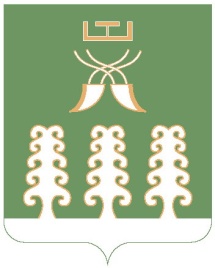 Глава сельского поселенияНижнеташлинский сельсоветМуниципального района Шаранский район Республики Башкортостанс. Нижние Ташлы, тел.(34769) 2-51-49